C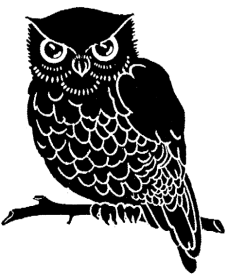 353 x 9 =369 x 3 = 3755 ÷ 5 =382 x 8 =399 x 2 =407 x 3 =4122 ÷ 11 =425 x 4 =437 x 5 = 443 x 1 =456 x 7 =4681 ÷ 9 =4716 ÷ 8 =487 x 1 = 4910 x 11 = 505 x 2 =5112 ÷ 1 =527 x 8 = 533 x 6 = 5427 ÷ 3 =558 x 8 = 5699 ÷ 11 =5766 ÷ 6  =5872 ÷ 12 =59110 ÷ 10 =606 x 4 = 6130 ÷ 5 =627 x 2 = 6310 x 10 = 6496 ÷ 8 =6510 x 4 = 6677 ÷ 11 =6754 ÷ 9 =111 ÷ 11 =28 x 1 = 363 ÷ 9 =43 x 10 =58 ÷ 2 =65 x 10 =77 x 7 =872 ÷ 9 =910 x 10 = 104 x 4 =1115 ÷ 3 =1210 x 6 = 1377 ÷ 1 =142 x 11 =155 x 6 =166 ÷ 2 =1780 ÷ 8 =1832 ÷ 4 =1988 ÷ 11 =2030 ÷ 5 =215 x 12 =2210 x 8 = 2342 ÷ 7 =242 x 8 =25120 ÷ 12 =264 x 5  =27132 ÷ 12 =286 x 4  =295 x 1 =3084 ÷ 7 =319 x 4 = 3272 ÷ 9 =338 x 11 = 344 x 10 =6824 ÷ 2 =696 ÷ 3 =707 x 7 = 712 x 3 =725 x 9 =7324 ÷ 8 =749 x 1 = 754 x 3 =763 x 9 =774 x 2 =7810 x 1 = 792 ÷ 2 = 802 x 9 =8114 ÷ 1 =824 x 8 =838 x 3 = 8415 ÷ 5 =8524 ÷ 3 =8655 ÷ 11 =873 x 8 =889 x 9 =8912 ÷ 1 =9048 ÷ 6 =913 x 2 =928 x 9 = 9330 ÷ 6 =9454 ÷ 9 =95144 ÷ 12 =9640 ÷ 5 =9735 ÷ 7 =9845 ÷ 5 =9984 ÷ 12 =10018 ÷ 3 =